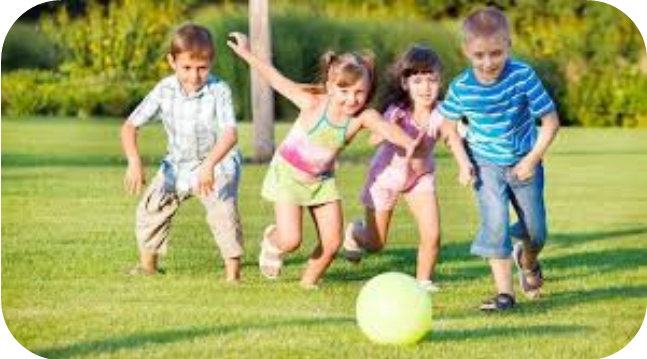 Советы родителямБезопасноеПамятка родителям об обеспечении безопасности детей во время каникулПравила личной безопасности.Памятка для детей и родителей.Летний период несет в себе не только радость каникул, возможность загорать и купаться, но и высокие риски для детей. Связанно это с множеством факторов. Летом дети едут отдыхать в детские лагеря, в деревню к бабушкам, ходят купаться на речку и играть в лесу, все это в комплексе с высокой активностью солнца, насекомыми и быстро портящейся пищей несет различные угрозы.Обеспечить безопасность детей летом в первую очередь задача родителей. Даже если Вы летом отправляете куда-то ребенка, то обеспечьте его средствами защиты, обговорите с ним технику безопасности, позаботьтесь о регулярной связи и проконсультируйте тех, кто будет присматривать за Вашим ребенком.Общие правила безопасности детейна летних каникулахОпасности подстерегают детей не только в местах отдыха, но и на детской площадке, на дороге, в общественных местах. Однако следование рекомендациям поможет снизить риски:для ребенка обязательным является ношение головного убора на улице для предотвращения теплового или солнечного удара;приучите детей всегда мыть руки перед употреблением пищи;мойте овощи и фрукты перед употреблением;обязательно учите ребенка переходу по светофору, расскажите об опасности, которую несет автомобиль;расскажите детям о том, как правильно себя вести на детской площадке, в частности, катанию на качелях. К ним нужно подходить сбоку; садиться и вставать, дождавшись полной остановки; крепко держаться при катании;важно научить и правилам пожарной безопасности в летний период;не позволяйте разводить костры без присутствия взрослых.соблюдайте питьевой режим, чтобы не допустить обезвоживания.катается на велосипеде или роликах необходимо в защитном шлеме, налокотниках и наколенниках.Внушите своим детям семь «НЕ»:НЕ открывай дверь незнакомым людям.НЕ ходи никуда с незнакомыми людьми, как бы они не уговаривали и  что бы интересное не предлагали.НЕ разговаривай  с незнакомыми и малознакомыми людьми, не бери от них подарки.НЕ садись в машину с незнакомыми людьми.НЕ играй на улице с наступлением темноты.НЕ входи в подъезд, лифт с незнакомыми людьми.НЕ сиди на подоконнике.Напоминайте, чтобы дети соблюдали  следующие правила:уходя из дома, всегда сообщали, куда идут и как с ними можно связаться  в случае необходимости;избегали случайных знакомств, приглашений в незнакомые компании;сообщали по телефону, когда они возвращаются домой.Следите за тем, с кем общается Ваш ребенок и где он бывает, нет ли среди его знакомых сомнительных взрослых людей или подверженных криминальному влиянию сверстников. Постарайтесь изолировать от них ребенка.Смотрите, чтобы Ваш ребенок не пользовался сомнительной литературой  и видеопродукцией. Ограничьте и сделайте подконтрольным общение ребенка в интернете.Пожалуйста, сделайте всё, чтобы каникулы Ваших детей прошли благополучно и отдыхне был омрачён.